2021 European Mixed Team Championships Qualification Group 6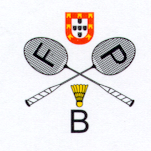 9-12 December 2020Caldas da Rainha, PortugalAccommodation and Transport Form All booking should be made before November 30, 2020 to events@fpbadminton.ptSingle Rooms*Add more lines if neededDouble Rooms*Add more lines if neededTriple RoomsArrival to Lisbon International Airport*Add more lines if neededDeparture *Add more lines if neededResponsible for bookingResponsible for bookingNational AssociationContact PersonE-mail addressPhone number#*NameArrival dateDeparture date1234#*NameArrival dateDeparture date11223344#*NameArrival dateDeparture date111222#SurnameNameDateTimeFlight12345#SurnameNameDateTimeFlight12345